Lower 6th Form – Weekly Planner Weeks Beginning 13th June & 20th July 2020   SubjectActivity Links Monday am Community VisitGo for a walk round your neighbourhood, to the park, or somewhere else nearby and/or go into your garden.Use the scavenger hunt sheets to collect the different items or take photos of them   To extend the activity, you could print your photos/selfies out and make a collage of your scavenger hunts.Community VisitGo for a walk round your neighbourhood, to the park, or somewhere else nearby and/or go into your garden.Use the scavenger hunt sheets to collect the different items or take photos of them   To extend the activity, you could print your photos/selfies out and make a collage of your scavenger hunts.Monday pmEnterpriseFollow the symbol recipe to make raspberry oat tray bake. Do this as independently as you can. Don’t forget to wash your hands before you start and to wear an apron. Also, remember to wash up and tidy up after yourself when you have finished.See if your family would like to buy some of the tray bake. This could be extended to include using the supermarket website to price up ingredients and work out how much you have spent using a calculator. You could also work out how much you could make if you charged 25p for each piece of tray bake, using calculator and compare this with how much you spent on the ingredientsEnterpriseFollow the symbol recipe to make raspberry oat tray bake. Do this as independently as you can. Don’t forget to wash your hands before you start and to wear an apron. Also, remember to wash up and tidy up after yourself when you have finished.See if your family would like to buy some of the tray bake. This could be extended to include using the supermarket website to price up ingredients and work out how much you have spent using a calculator. You could also work out how much you could make if you charged 25p for each piece of tray bake, using calculator and compare this with how much you spent on the ingredientsTuesday amKey SkillsMathsCollect some everyday items. E.g. a pencil, a wooden spoon, a ruler, a teaspoon, a rubber, a mobile phone, an iPad etc. Spread them out on the table and then think about how long each item is. Try and order them by length, starting with the shortest.Have a go at completing the ‘ordering by length’ worksheets.See if you can use paper clips or cubes to measure some of the items. Line the paper clips or cubes up alongside the item, making sure they start and stop at the bottom and top of the item. Count the paper clips or cubes to find out how long each item is. You could make a label for each item by writing how many clips or cubes long each one is on a Post it note and sticking it on the item. Use the labels to help you order the items by length again. Have a go at completing the measure with cubes/paper clips worksheets. Have a look at a ruler – can you see the numbers on the ruler and the little lines? These lines are measurements called centimetres. Try using a ruler with help, to measure different items, finding out how many centimetres each item is. Have a go at completing the ‘reading a ruler’ and ‘measuring with ruler’ worksheets.You can extend this by exploring using a tape measure and trying to use it to measure longer items. There are a couple of worksheets linked to this. EnglishPractise filling in the personal information sheets again from last week again and then look at any work you did about your likes and dislikes. Create a poster or booklet all about you, ready to give to any new classmates or staff when you come back to school in September. You can use photos, writing, drawings or a mixture of all of these to complete whichever sheet you choose to complete. FaceTime/Zoom meet/House Party/Messenger call a family member or close friend. Listen carefully and respond appropriately to questions they ask you. Where appropriate, talk clearly/use signs or symbols to have a conversation with them.Key SkillsMathsCollect some everyday items. E.g. a pencil, a wooden spoon, a ruler, a teaspoon, a rubber, a mobile phone, an iPad etc. Spread them out on the table and then think about how long each item is. Try and order them by length, starting with the shortest.Have a go at completing the ‘ordering by length’ worksheets.See if you can use paper clips or cubes to measure some of the items. Line the paper clips or cubes up alongside the item, making sure they start and stop at the bottom and top of the item. Count the paper clips or cubes to find out how long each item is. You could make a label for each item by writing how many clips or cubes long each one is on a Post it note and sticking it on the item. Use the labels to help you order the items by length again. Have a go at completing the measure with cubes/paper clips worksheets. Have a look at a ruler – can you see the numbers on the ruler and the little lines? These lines are measurements called centimetres. Try using a ruler with help, to measure different items, finding out how many centimetres each item is. Have a go at completing the ‘reading a ruler’ and ‘measuring with ruler’ worksheets.You can extend this by exploring using a tape measure and trying to use it to measure longer items. There are a couple of worksheets linked to this. EnglishPractise filling in the personal information sheets again from last week again and then look at any work you did about your likes and dislikes. Create a poster or booklet all about you, ready to give to any new classmates or staff when you come back to school in September. You can use photos, writing, drawings or a mixture of all of these to complete whichever sheet you choose to complete. FaceTime/Zoom meet/House Party/Messenger call a family member or close friend. Listen carefully and respond appropriately to questions they ask you. Where appropriate, talk clearly/use signs or symbols to have a conversation with them.Tuesday pmVocational StudiesCafé SkillsTake on the role of waiter/waitress or cook and invite you family to come to your café. Try doing a differetn role from the last time you did this. Ask one member of your family to help you by being either cook to your waiter/waitress, or waiter/waitress to your cook. Make a simple menu using pictures from the internet or your own drawings & labels. Take each person’s orders for drinks and snacks and go into the kitchen to make them. See if you can remember what to do and try to be as independent as you can. Remember to wash your hands and wear an apron before starting and remember and follow the safety rules when making hot drinks and toast.GardeningWatch the power point of gardeing jobs, to remind you of the different things you might do as a gardener. Make sure you are appropriateky dressed and wearing safe shoes/boots. Go out into the garden and decide which job you are going to do – digging, planting, weeding, watering, cutitng the grass, composting etc. make sure you wear gardening gloves before you start and hold and use gardening equipment safely. Make sure your hair is tied up if it is long and remember not to run in the garden. Either continue with jobs you have been doing, or try something new Take photos of the jobs you have done or ask someone to take photos of you whilst you are working. Don’t forget to wash your hands with lots of soap when you have finished. Use this Café Role play pack if you want tohttps://www.twinkl.co.uk/resource/t-t-1192-cafe-role-play-packUse this crop calendar to choose things to plant & growhttps://www.twinkl.co.uk/resource/sowing-schedule-crop-calendar-t2-t-10000479Wednesday am & pmRecreation & LeisurePhysical activity – play ball games in the garden – kick/throw or push the ball to each otherGo on you trampoline & see how many jumps you can doPut your favourite music on and dance around – rock it out! Go for a walk with your familyGo out in the garden on your scooter or take your scooter out when your family go out for their exercise – remember the road safety rules! Use chalk to make a hop scotch on the path in the garden – see if your mum, dad or siblings will teach you how to play it – hop, step, jump or move into the number you have thrown/dropped the stone into.Watch and follow Jo Wick’s fitness routineTry some of the Cosmic Yoga for Kids sessions on YouTubeUse any of the Wii Fit/Dance gamesThis link will take you to a site where you can revisit all of Jo Wick’s PE sessionshttps://www.t3.com/features/how-to-re-watch-joe-wicks-pe-lesson-on-youtube-april-7This site has a video of how to set up and play hopscotchhttps://learnenglishkids.britishcouncil.org/how-videos/how-play-hopscotchThursday amDaily Living SkillsPlan and make your own meal for dinner. For example, fish fingers and oven chips, homemade pizza on a readymade pizza base, tuna pasta bake, bacon and eggs,  pasta and bolognaise, sausages and mash, chicken nuggets, wedges and peas/cornPlan your meal – List or select what ingredients you will need and collect or choose what equipment you will need e.g. chopping board, grater, knife, can openerCan you remember what you need to do to make your meal? Try to be as independent as you can. Remember to wash your hands with soap and put an apron on before starting to make your meal. Remember the safety rules when using any sharp/hot equipment. Don’t forget to tidy up, wash up, dry and put away everything you have used when you have finished. Take a photo of what you have made or ask someone to take photos of you making your meal. Daily Living SkillsPlan and make your own meal for dinner. For example, fish fingers and oven chips, homemade pizza on a readymade pizza base, tuna pasta bake, bacon and eggs,  pasta and bolognaise, sausages and mash, chicken nuggets, wedges and peas/cornPlan your meal – List or select what ingredients you will need and collect or choose what equipment you will need e.g. chopping board, grater, knife, can openerCan you remember what you need to do to make your meal? Try to be as independent as you can. Remember to wash your hands with soap and put an apron on before starting to make your meal. Remember the safety rules when using any sharp/hot equipment. Don’t forget to tidy up, wash up, dry and put away everything you have used when you have finished. Take a photo of what you have made or ask someone to take photos of you making your meal. Thursday pmPSHCEMy CommunityContinue on from the last planner – see if you can make evidence sheets for all the places this unit wants to see you using. The learning objective is to show that you can use local facilities and services. This includes post offices, leisure centres, churches, youth clubs, drama clubs, D of E activities etc. If you have/can get someone to take any photos of yourself using some of these, you can use them to record how you use these facilities. You could stick the photos down and write a sentence about what you are doing in the picture.Another objective is to show you can use local shops. The same applies. If you have/can get photos of you using the supermarket or any other local shops, you can stick the photo down on a sheet and write about it or type text next to the photo on the computer.  The third objective is to show you can use local eating places such as cafes, restaurant and pubs. If you have photos of you in these places, possibly from family celebrations or parties, use these to record what you did e.g. ordering food or drinks, waiting for the order, enjoying a drink/snack/meal etc. PSHCEMy CommunityContinue on from the last planner – see if you can make evidence sheets for all the places this unit wants to see you using. The learning objective is to show that you can use local facilities and services. This includes post offices, leisure centres, churches, youth clubs, drama clubs, D of E activities etc. If you have/can get someone to take any photos of yourself using some of these, you can use them to record how you use these facilities. You could stick the photos down and write a sentence about what you are doing in the picture.Another objective is to show you can use local shops. The same applies. If you have/can get photos of you using the supermarket or any other local shops, you can stick the photo down on a sheet and write about it or type text next to the photo on the computer.  The third objective is to show you can use local eating places such as cafes, restaurant and pubs. If you have photos of you in these places, possibly from family celebrations or parties, use these to record what you did e.g. ordering food or drinks, waiting for the order, enjoying a drink/snack/meal etc. Friday amArtMake some summer bunting to hang in your bedroom, lounge, or outside for a special occasion. You will need: thicker paper or thin card cut into approximately 7cm X 10cm rectangles (you can use white card or whatever colour you like, but make sure it is a pale colour so the paints show up), a selection of coloured paints – select colours to make a theme, e.g. cold or warm colours or colours to match your bedroom (you can use any sort of paint, e.g. ready mix, watercolour etc), cotton buds, an egg carton, a hole punch and some string, ribbon or wool to thread your bunting onto. If you are using ready mix paints, put a squirt of paint into the egg carton compartments, one colour per hole. Use the cotton buds as mini paintbrushes and decorate the rectangles of card with patterns and designs. Explore the different effects and patterns you can make using the cotton buds. Decorate as many rectangles as you can in order to be able to make a long enough string of bunting to hang up.  Once the rectangles are dry, use the hole punch to make two holes at the top of each rectangle and thread them onto the string/wool/ribbon. Leave enough extra string at each end to be able to tie the bunting onto something so you can hang it up. 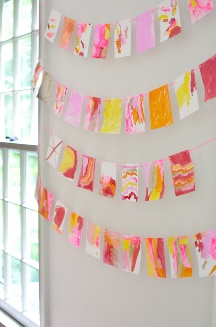 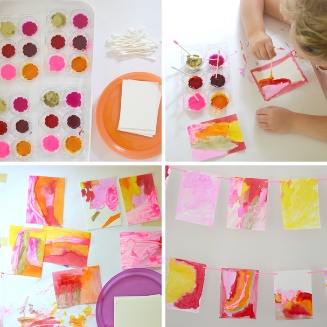 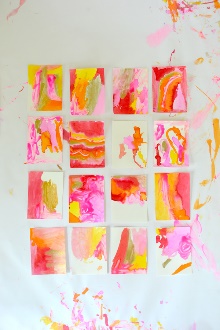 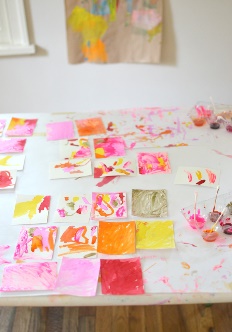 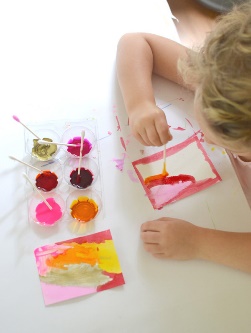 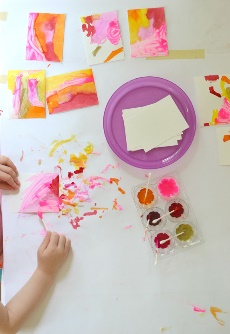 ArtMake some summer bunting to hang in your bedroom, lounge, or outside for a special occasion. You will need: thicker paper or thin card cut into approximately 7cm X 10cm rectangles (you can use white card or whatever colour you like, but make sure it is a pale colour so the paints show up), a selection of coloured paints – select colours to make a theme, e.g. cold or warm colours or colours to match your bedroom (you can use any sort of paint, e.g. ready mix, watercolour etc), cotton buds, an egg carton, a hole punch and some string, ribbon or wool to thread your bunting onto. If you are using ready mix paints, put a squirt of paint into the egg carton compartments, one colour per hole. Use the cotton buds as mini paintbrushes and decorate the rectangles of card with patterns and designs. Explore the different effects and patterns you can make using the cotton buds. Decorate as many rectangles as you can in order to be able to make a long enough string of bunting to hang up.  Once the rectangles are dry, use the hole punch to make two holes at the top of each rectangle and thread them onto the string/wool/ribbon. Leave enough extra string at each end to be able to tie the bunting onto something so you can hang it up. Friday pmICTResearch different activities/places you can do/visit during the summer holidays. Make a scrapbook using photos and information you have downloaded and printed off the internet so you have an idea of things you can do throughout the holidays. Also, check out the school website for different activities you can do over the summer holidays. Compose an email with support to send Andrée photos/information on some of the activities you have been doing. Even if it something completely different from the planner, it doesn’t matter, she would love to see what you have been up to. Use one of the free educational apps on the school Face Book page on your iPad. Let Andrée know how you’ve got on with it – ask someone to help you send an email about it. ICTResearch different activities/places you can do/visit during the summer holidays. Make a scrapbook using photos and information you have downloaded and printed off the internet so you have an idea of things you can do throughout the holidays. Also, check out the school website for different activities you can do over the summer holidays. Compose an email with support to send Andrée photos/information on some of the activities you have been doing. Even if it something completely different from the planner, it doesn’t matter, she would love to see what you have been up to. Use one of the free educational apps on the school Face Book page on your iPad. Let Andrée know how you’ve got on with it – ask someone to help you send an email about it. Please refer to annual reviews for your child’s personalised targets.We would love to see and hear about what you have been doing, feel free to email Andrée – abarnard@parklane.cheshire.sch.uk Please refer to annual reviews for your child’s personalised targets.We would love to see and hear about what you have been doing, feel free to email Andrée – abarnard@parklane.cheshire.sch.uk Please refer to annual reviews for your child’s personalised targets.We would love to see and hear about what you have been doing, feel free to email Andrée – abarnard@parklane.cheshire.sch.uk 